                                                      NOM PRENOMTaille hauteur : Bonnet poitrine : 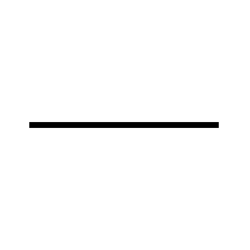  Taille vêtements haut/ Bas :             /      Poids :Pointure : Yeux :Cheveux :  Origine ethnique :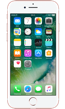 Contact        : 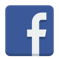 Contact         :Disponibilités :